SCHIŢA LECŢIEIColectarea selectivă a deşeurilor	Deşeurile - resturi materiale provenite dintr-un proces tehnologic sau casnic de realizare a unui produs;	Colectarea selectivă - etapă a reciclării ce presupune separarea şi depozitarea deşeurilor pe diferite categorii, în vederea transformării lor în produse noi.DEŞEURI                          HÂRTIE                 STICLĂ            PLASTIC, PET-URI, METAL                     Tomberoane                Tomberoane                      Tomberoane                    ALBASTRE                   VERZI                            GALBENEReciclarea - proces de prelucrare a deşeurilor în vederea reutilizării lor;         Conservă energie şi materiii prime necesare fabricării de noi produseFIŞĂ DE ACTIVITATEAB1. Prin reciclarea deşeurilor se consevă o cantitate mare de............................, utilizată la transformarea materialelor reciclate în produse noi.2. Resturi materiale rezultate în urma unui proces tehnologic sau casnic, de realizare a unui produs.3. 4. Etapă a reciclării ce presupune depozitarea deşeurilor pe diferite categorii.5. Se depozitează în containere, tomberoane de culoare verde.6. Deşeurile din hârtie se depozitează în containere de culoare.........7. Pentru depozitarea deşeurilor din plastic, metal, pet-uri, folosim tomberoane de culoare ........8. Deşeurile din sticlă se colectează în containere de culoare ........9. Prin reciclarea deşeurilor se reduce ............................. mediului înconjurător.GRUPA GALBENĂFIŞĂ DE LUCRUTitlul activităţii: BrăţăriMateriale necesare: sticle din plastic, scotch, cater, materiale textile, aţă, ac.Mod de lucru;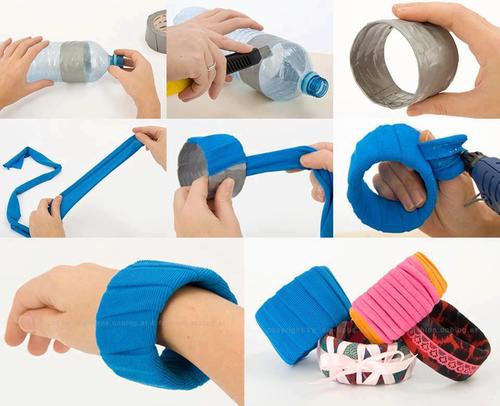  Pasul 1Scoate eticheta și lipește de jur împrejur câteva straturi de bandă scotch, pentru a tăia uniform și pentru a întări stratul de plastic. Pasul 2Decupează partea acoperită cu scotch.Pasul 3Învelește cercul obținut cu materialele textile diponibile  și coase terminația. GRUPA VERDE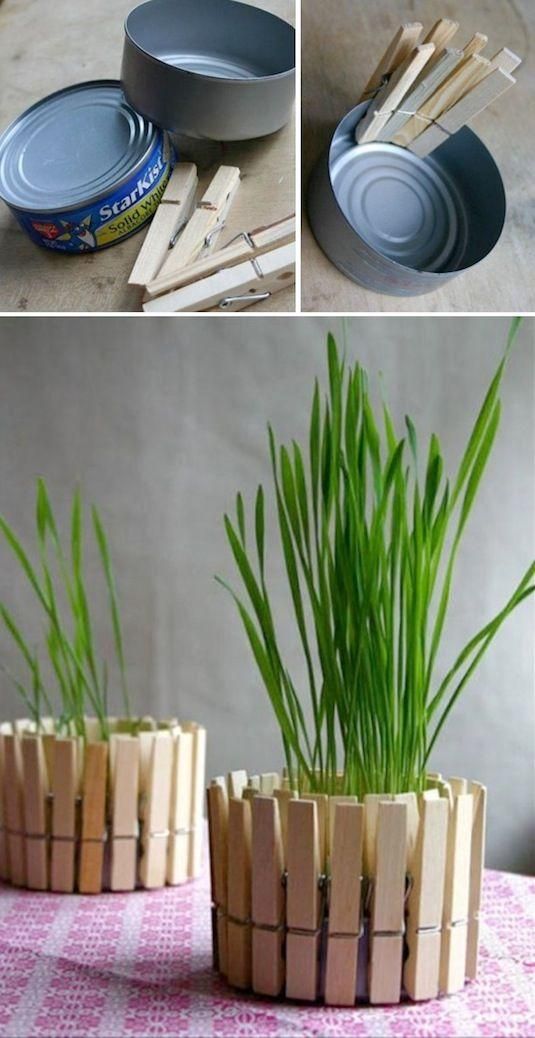          FIŞĂ DE LUCRUTitlul activităţii: Suport pentru floriMateriale necesare; clame de prins rufele, conservă goală, pământ, plantă.Mod de lucru;Pasul 1Prinde clemele de rufe de jur imprejurul conservei urmarind poza de mai sus. Acopera intreaga margine pana cand nu se mai vede conserva.Pasul 2Pui pamant si plantezi.GRUPA ALBASTRĂ                                                          FIŞĂ DE LUCRUTitlul activităţii; Suport pentru creioaneMateriale necesare; role de la hârtie igienică,  şerveţele de bucătărie, lipici, foarfecă, materiale decorative:Mod de lucru;Pasul 1;Tăiaţi trei sau patru tuburi, astfel încat puse unul lângă altul să aibă înălţimi diferite.Pasul 2Decupaţi cercuri din carton cu diametrul pe care-l au tuburile şi lipiţi-le pe fundul fiecărui cilindru în parte, pe post de capace, astfel încât, atunci când ridicaţi suportul, creioanele să nu cadă din el. Pasul 3Decoraţi tuburile după preferinţă. 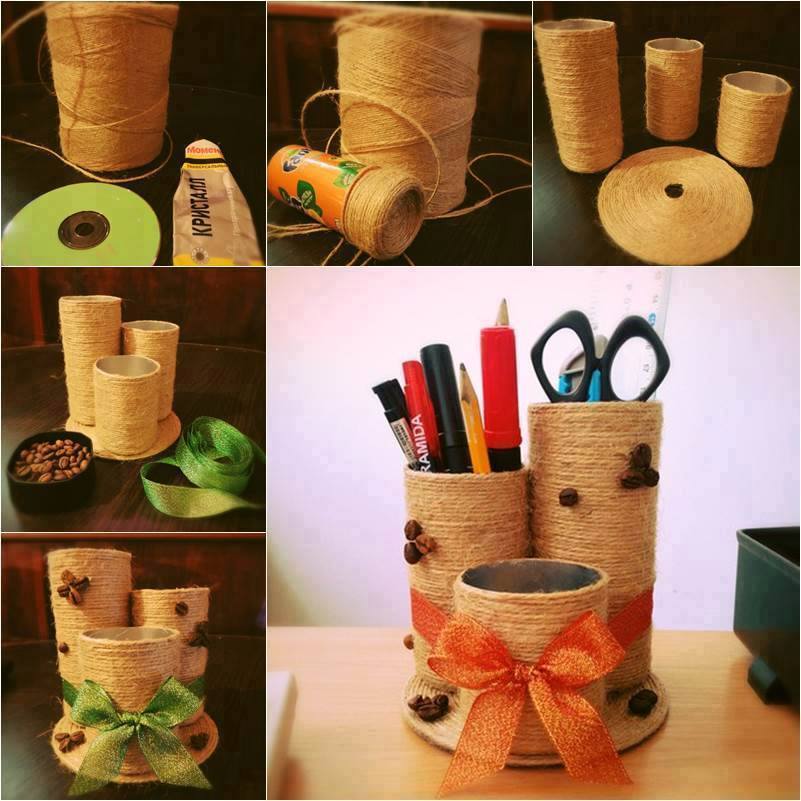 1235678